				       St. Catharines Rowing Club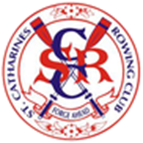 2024 Early Bird High School Regatta PackageSunday Apr 28, 2024Issue date – March 5, 2024, revised Apr 15Contact informationRegatta Chairman – Brian Fisher     bfisher@pridemobility.com Regatta entries – Regatta Central   www.regattacentral.comChief Umpire – Tammy Jacobsen  tammy.jacobsen@gmail.comDates and timesEntry and boating lineups deadline – April 21, 2024, 11:59pmDraw will be available – April 23, 2024Weigh-in times – 7:00 – 8:30 amCoaches meeting – 7:00am at the Control CommissionFirst race – 8:00 amPayment – Entry fees for those schools rowing out of SCRC will be invoiced after the event.  At the time of entry, you will be invoiced by Regatta Central to collect the Rowing Canada / Row Ontario seat fees only.All other schools will be invoiced for entries and seat fees as per the regular Regatta Central process.List of events (consistent with revised CSSRA schedule)Rowan’s Law Each participating School is responsible to ensure all athletes and Coaches have read the Ontario Ministry provided Concussion Resources AND they have read and agreed to the ROWONTARIO Concussion Code of Conduct.Entry rules1. Entries will be accepted from local St. Catharines high schools operating out of St. Catharines Rowing Club and invited “guest” schools only.  No home school, non-school entries will be accepted.  2. One entry per athlete.  A second entry will be allowed only to ensure all athletes are able to race.  Please note there is no ability to alter the schedule due to race or boat conflicts.3. There will be a +2kg weigh-in allowance.  Coxswains are not required to weigh-in.4. Age categories 	Seniors:  Under 19 years of age January 1, year of the competition             Juniors:  Under 16 years of age January 1, year of the competition5. Two or more entries required in each event to ensure a race.  If required, races will be combined with           similar speed boats to ensure a race for all6. All members of competing crews shall participate in the gender category in which they identify, and all must wear the school racing uniform. In the event of inclement weather, changes to the school uniform rule will be communicated at the Coaches meeting or the Control Commission.7. No shell will be allowed on the water unless shoes are equipped with one hand quick release, heels are tied down to a maximum of 7cm., a bow number clip is attached, and a white bow ball is securely in place. 8. Each school shall be responsible for the provision of its equipment as well as the conduct & physical fitness of all its competitors.9. No composite crews allowed in any event.  All members of the crew must be registered at the same school.10. All races run will be as their own individual final.  There will be no medals presented at the Regatta.11. As a Coach, please give some thought prior to, and only enter crews that are competent to access the starting gates and proceed through the course in a race environment without being a danger to themselves, or other crews on the water.Entries:The following points should be noted when preparing crew lists for entry in the on-line system:1. Eligibility: In "semester" type schools, students must be enrolled and in regular attendance in three (3) credit courses in any one semester.  In "non-semester" schools, students must be enrolled and in courses for a minimum of six (6) credits for the full year.2. If asked by Regatta officials, competitors must be able to produce a photo ID that shows their name and D.O.B. at the Control Commission before launching.3. Medical personnel will have the authority to refuse any athlete the use of the course, if in their opinion the athlete is unfit to row.4. Unsportsmanlike Conduct which includes but is not limited to foul, abusive or profane language WILL NOT be permitted at the Regatta Site before, during, or after any racing by Competitors or Team Officials, and such conduct may result in immediate exclusion from the race or disqualification from future races at the discretion of the Regatta Chairman and Chief Umpire.5. Athletes need to bring enough water for the day. Water can be purchased at the Henley Island Helpers booth.Practice times and procedurePrior to the regatta the course will be closed and not available for practice.Docking ProceduresTo be more efficient in staying on schedule, without inconvenience and distress to the athletes and coaches, the following protocol will be followed to make the use of the docks safer and more efficient:1. All schools hot seating are to report this to the Control Commission so they can direct the incoming boat(s) to the section of the dock reserved for outgoing crews to not tie up dock space for incoming boats changing personnel and making sure these boats are docked on the outside.  Schools hot seating will not be issued a bow number until reporting to the Control Commission at least 30 minutes before race time.2. Only competitors, coaches and their assistants will be allowed on the dock (exceptions allowed at the discretion of the Control Commission).3. All boats will be required to bring oars with them when launching and people to retrieve oars when docking after racing.4. Any verbal abuse of Regatta Officials, Umpires, and volunteers will result in disciplinary action as outlined above.Rules of RacingThe Rowing Canada Aviron Rules of Racing will apply at the Early Bird Regatta.  Exceptions to the RCA rules as allowed under RCA rule 1.6 are summarized as follows:Rule 2.1 Definition of a competitor - all rowers and coxswains must be attending the same school.Rule 2.3 Age Categories of Rowers - differ from the RCA Rules and are stated in the Entry Rules section aboveRule 2.5 Coxswains weights – not required as there are no weigh-ins for coxswainsRule 2.6 Weighing of Coxswains – there will be no weigh-in for coxswainsRule 2.10 Lightweights – there will be a +2 kg weigh-in allowanceRule 2.11 Weighing of Athletes – weigh-ins will be 7-8:30amRule 4.1 - there will be no 250 m markings on the courseRule 9.1 – Races will be combined with boats of similar speed to condense the schedule and ensure all boatings are able to compete.  Rule 9.3 Progression – there will be no progression to finals. All races are finalRule 10.18 Appeals - appeals will be heard by the Board of the Jury.  Their decision is final.1Junior Women 59kg Coxed Quad2Junior Men Coxed Four3Senior Women 63kg Double4Novice Men Eight5Junior Women Coxed Four6Senior Men Quad7Mixed Double8Junior Women Single9Novice Women Eight10Senior Women Quad11Junior Men Double12Junior Men 72kg Coxed Four13Senior Men Pair14Senior Men 72kg Double15Junior Women Coxed Quad16Senior Men Single17Novice Women Coxed Quad18Senior Women Coxed Four19Junior Women 63kg Eight20Senior Women 63kg Single21Junior Men 66kg  Coxed Quad22Junior Women Double23Senior Men Coxed Four24Senior Women Single25Novice Men Coxed Quad26Senior Women Pair27Junior Men Eight28Senior Men Double29Junior Men Coxed Quad30Senior Women 63kg Coxed Four31  Junior Women Eight32Senior Men 72kg Single33Senior Men72kg Coxed Four34Novice Women 63kg Coxed Quad35Senior Women Double36Junior Men 72kg Eight37Junior Men Single38Junior Women 63kg Coxed Four39Novice Men 72kg Coxed quad40Mixed Quad41Senior Women Eight42 Senior Men Eight